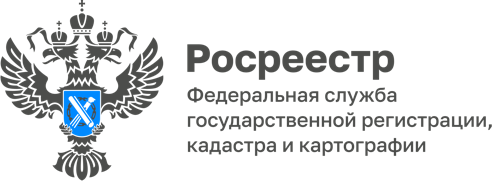 26.07.2022Предупредить владельцев земельных участков от правонарушений помогает проведение профилактических мероприятий В Управление Росреестра по Республике Адыгея продолжают поступать вопросы о порядке и цели проведения профилактических мероприятий. При осуществлении государственного земельного надзора проведение профилактических мероприятий, направленных на снижение риска причинения вреда (ущерба), является приоритетным по отношению к проведению контрольных (надзорных) мероприятий.Профилактические мероприятия осуществляются на основании программы профилактики рисков причинения вреда (ущерба) охраняемым законом ценностям. Также могут проводиться профилактические мероприятия, не предусмотренные указанной программой профилактики. Управлением в рамках осуществления федерального государственного земельного контроля (надзора) проводятся такие профилактические мероприятия как: информирование, обобщение правоприменительной практики, объявление предостережений, консультирование, профилактические визиты.«Профилактические мероприятия осуществляются органами государственного надзора в целях стимулирования добросовестного соблюдения обязательных требований контролируемыми лицами, устранения условий, причин и факторов, способных привести к нарушениям обязательных требований и (или) причинению вреда (ущерба) охраняемым законом ценностям, и доведения обязательных требований до контролируемых лиц, способов их соблюдения» - уточнила заместитель начальника отдела государственного земельного надзора Елена Левда.В ходе проведения профилактических мероприятий правообладатели земельных участков информируются об обязательных требованиях, предъявляемых к объектам контроля, о видах, содержании и об интенсивности контрольных (надзорных) мероприятий, проводимых в отношении объектов контроля исходя из их отнесения к соответствующей категории риска. В весенне-летний период большое внимание уделяется профилактике пожаров.За истекший период 2022 года в Республике Адыгея проведено 453 профилактических мероприятия. Из них: объявлено предостережений о недопустимости нарушения требований земельного законодательства Российской Федерации – 28 и 176 профилактических визитов, которые проводятся в форме беседы по месту осуществления деятельности контролируемых лиц. Работа по реализации профилактических мероприятий продолжается. С перечнем обязательных требований, а также  программой профилактики рисков причинения вреда (ущерба) охраняемым законом ценностям можно ознакомиться на официальном сайте Росреестра.Материал подготовлен Управлением Росреестра по Республике Адыгея------------------------------------Контакты для СМИ: (8772)56-02-4801_upr@rosreestr.ruwww.rosreestr.gov.ru385000, Майкоп, ул. Краснооктябрьская, д. 44